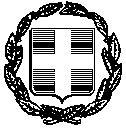 ΥΠΕΥΘΥΝΗ ΔΗΛΩΣΗ	(άρθρο 8 Ν.1599/1986)(ΥΠΕΧΕΙ ΘΕΣΗ ΚΑΙ ΩΣ ΚΑΤΑΣΤΑΣΗ ΑΤΟΜΙΚΩΝ ΣΤΟΙΧΕΙΩΝ) Η ακρίβεια των στοιχείων που υποβάλλονται με αυτή τη δήλωση μπορεί να      ελεγχθεί με βάση το αρχείο άλλων υπηρεσιών(άρθρο 8 παρ. 4 Ν. 1599/1986)                                                                                               Πύργος,                                                                                                Ημερομηνία:      …/…… / 20…                                                                                                                     ( υπογραφή)                                                                                                                                        --------------------------------------------(1) άρθ. 8, «Ποινική καταδίκη, στερητική ή επικουρική δικαστική συμπαράσταση», Ν. 3528/2007 (ΦΕΚ 26 A’/9-2-2007) Δεν διορίζονται υπάλληλοι: α) Όσοι καταδικάσθηκαν για κακούργημα και σε οποιαδήποτε ποινή για κλοπή, υπεξαίρεση (κοινή και στην υπηρεσία), απάτη, εκβίαση, πλαστογραφία, απιστία δικηγόρου, δωροδοκία, καταπίεση, απιστία περί την υπηρεσία, παράβαση καθήκοντος, καθ΄ υποτροπή συκοφαντική δυσφήμηση, καθώς και για οποιοδήποτε έγκλημα κατά της γενετήσιας ελευθερίας ή έγκλημα οικονομικής εκμετάλλευσης της γενετήσιας ζωής. β) Οι υπόδικοι που έχουν παραπεμφθεί με τελεσίδικο βούλευμα για κακούργημα ή για πλημμέλημα της περίπτωσης α΄, έστω και αν το αδίκημα έχει παραγραφεί. γ) Όσοι, λόγω καταδίκης, έχουν στερηθεί τα πολιτικά τους δικαιώματα και για όσο χρόνο διαρκεί η στέρηση αυτή. δ) Όσοι τελούν υπό στερητική δικαστική συμπαράσταση (πλήρη ή μερική), υπό επικουρική δικαστική συμπαράσταση (πλήρη ή μερική) και υπό τις δύο αυτές καταστάσεις.  ΠΡΟΣ:                        ΔΔΕ ΗΛΕΙΑΣ                        ΔΔΕ ΗΛΕΙΑΣ                        ΔΔΕ ΗΛΕΙΑΣ                        ΔΔΕ ΗΛΕΙΑΣ                        ΔΔΕ ΗΛΕΙΑΣ                        ΔΔΕ ΗΛΕΙΑΣ                        ΔΔΕ ΗΛΕΙΑΣ                        ΔΔΕ ΗΛΕΙΑΣ                        ΔΔΕ ΗΛΕΙΑΣ                        ΔΔΕ ΗΛΕΙΑΣ                        ΔΔΕ ΗΛΕΙΑΣ                        ΔΔΕ ΗΛΕΙΑΣΟ – Η Όνομα:Επώνυμο:Επώνυμο:Επώνυμο:Επώνυμο:Όνομα και Επώνυμο Πατέρα:Όνομα και Επώνυμο Μητέρας:Ημερομηνία γέννησης:Τόπος Γέννησης:Αριθμός Δελτίου Ταυτότητας:Τηλ:Τηλ:Τόπος Κατοικίας:Οδός:Αριθ:Αριθ:Αριθ:Αριθ:ΤΚ:Αρ. Τηλεομοιοτύπου (Fax):Δ/νση Ηλεκτρ. Ταχυδρομείου(Εmail):Δ/νση Ηλεκτρ. Ταχυδρομείου(Εmail):Δ/νση Ηλεκτρ. Ταχυδρομείου(Εmail):Δ/νση Ηλεκτρ. Ταχυδρομείου(Εmail):Δ/νση Ηλεκτρ. Ταχυδρομείου(Εmail):Δ/νση Ηλεκτρ. Ταχυδρομείου(Εmail):Με ατομική μου ευθύνη και γνωρίζοντας τις κυρώσεις , που προβλέπονται από τις διατάξεις της παρ. 6 του άρθρου 22 του Ν. 1599/1986, δηλώνω ότι:Με ατομική μου ευθύνη και γνωρίζοντας τις κυρώσεις , που προβλέπονται από τις διατάξεις της παρ. 6 του άρθρου 22 του Ν. 1599/1986, δηλώνω ότι:Με ατομική μου ευθύνη και γνωρίζοντας τις κυρώσεις , που προβλέπονται από τις διατάξεις της παρ. 6 του άρθρου 22 του Ν. 1599/1986, δηλώνω ότι:Με ατομική μου ευθύνη και γνωρίζοντας τις κυρώσεις , που προβλέπονται από τις διατάξεις της παρ. 6 του άρθρου 22 του Ν. 1599/1986, δηλώνω ότι:Με ατομική μου ευθύνη και γνωρίζοντας τις κυρώσεις , που προβλέπονται από τις διατάξεις της παρ. 6 του άρθρου 22 του Ν. 1599/1986, δηλώνω ότι:Με ατομική μου ευθύνη και γνωρίζοντας τις κυρώσεις , που προβλέπονται από τις διατάξεις της παρ. 6 του άρθρου 22 του Ν. 1599/1986, δηλώνω ότι:Με ατομική μου ευθύνη και γνωρίζοντας τις κυρώσεις , που προβλέπονται από τις διατάξεις της παρ. 6 του άρθρου 22 του Ν. 1599/1986, δηλώνω ότι:Με ατομική μου ευθύνη και γνωρίζοντας τις κυρώσεις , που προβλέπονται από τις διατάξεις της παρ. 6 του άρθρου 22 του Ν. 1599/1986, δηλώνω ότι:Με ατομική μου ευθύνη και γνωρίζοντας τις κυρώσεις , που προβλέπονται από τις διατάξεις της παρ. 6 του άρθρου 22 του Ν. 1599/1986, δηλώνω ότι:Με ατομική μου ευθύνη και γνωρίζοντας τις κυρώσεις , που προβλέπονται από τις διατάξεις της παρ. 6 του άρθρου 22 του Ν. 1599/1986, δηλώνω ότι:Με ατομική μου ευθύνη και γνωρίζοντας τις κυρώσεις , που προβλέπονται από τις διατάξεις της παρ. 6 του άρθρου 22 του Ν. 1599/1986, δηλώνω ότι:Με ατομική μου ευθύνη και γνωρίζοντας τις κυρώσεις , που προβλέπονται από τις διατάξεις της παρ. 6 του άρθρου 22 του Ν. 1599/1986, δηλώνω ότι:Με ατομική μου ευθύνη και γνωρίζοντας τις κυρώσεις , που προβλέπονται από τις διατάξεις της παρ. 6 του άρθρου 22 του Ν. 1599/1986, δηλώνω ότι:1. δεν έχει ασκηθεί εις βάρος μου ποινική δίωξη και δεν έχω καταδικαστεί για οποιοδήποτε έγκλημα κατά της γενετήσιας ελευθερίας ή για οποιοδήποτε έγκλημα οικονομικής εκμετάλλευσης της γενετήσιας ζωής (παρ. 1, άρθ. 41, «Πειθαρχικό Δίκαιο εκπαιδευτικών δημοσίων σχολείων», Ν.4301 (ΦΕΚ Α' 223/7-10-2014)), 2. δεν εμπίπτω στα κωλύματα του άρθρου 8, (1) «Ποινική καταδίκη, στερητική ή επικουρική δικαστική συμπαράσταση», Ν. 3528/2007 (ΦΕΚ 26 A’/9-2-2007), 3. δεν είμαι συνταξιούχος του δημοσίου τομέα ή άλλου ασφαλιστικού φορέα και δεν ασκώ εμπορία κατ’ επάγγελμα.1. δεν έχει ασκηθεί εις βάρος μου ποινική δίωξη και δεν έχω καταδικαστεί για οποιοδήποτε έγκλημα κατά της γενετήσιας ελευθερίας ή για οποιοδήποτε έγκλημα οικονομικής εκμετάλλευσης της γενετήσιας ζωής (παρ. 1, άρθ. 41, «Πειθαρχικό Δίκαιο εκπαιδευτικών δημοσίων σχολείων», Ν.4301 (ΦΕΚ Α' 223/7-10-2014)), 2. δεν εμπίπτω στα κωλύματα του άρθρου 8, (1) «Ποινική καταδίκη, στερητική ή επικουρική δικαστική συμπαράσταση», Ν. 3528/2007 (ΦΕΚ 26 A’/9-2-2007), 3. δεν είμαι συνταξιούχος του δημοσίου τομέα ή άλλου ασφαλιστικού φορέα και δεν ασκώ εμπορία κατ’ επάγγελμα.1. δεν έχει ασκηθεί εις βάρος μου ποινική δίωξη και δεν έχω καταδικαστεί για οποιοδήποτε έγκλημα κατά της γενετήσιας ελευθερίας ή για οποιοδήποτε έγκλημα οικονομικής εκμετάλλευσης της γενετήσιας ζωής (παρ. 1, άρθ. 41, «Πειθαρχικό Δίκαιο εκπαιδευτικών δημοσίων σχολείων», Ν.4301 (ΦΕΚ Α' 223/7-10-2014)), 2. δεν εμπίπτω στα κωλύματα του άρθρου 8, (1) «Ποινική καταδίκη, στερητική ή επικουρική δικαστική συμπαράσταση», Ν. 3528/2007 (ΦΕΚ 26 A’/9-2-2007), 3. δεν είμαι συνταξιούχος του δημοσίου τομέα ή άλλου ασφαλιστικού φορέα και δεν ασκώ εμπορία κατ’ επάγγελμα.1. δεν έχει ασκηθεί εις βάρος μου ποινική δίωξη και δεν έχω καταδικαστεί για οποιοδήποτε έγκλημα κατά της γενετήσιας ελευθερίας ή για οποιοδήποτε έγκλημα οικονομικής εκμετάλλευσης της γενετήσιας ζωής (παρ. 1, άρθ. 41, «Πειθαρχικό Δίκαιο εκπαιδευτικών δημοσίων σχολείων», Ν.4301 (ΦΕΚ Α' 223/7-10-2014)), 2. δεν εμπίπτω στα κωλύματα του άρθρου 8, (1) «Ποινική καταδίκη, στερητική ή επικουρική δικαστική συμπαράσταση», Ν. 3528/2007 (ΦΕΚ 26 A’/9-2-2007), 3. δεν είμαι συνταξιούχος του δημοσίου τομέα ή άλλου ασφαλιστικού φορέα και δεν ασκώ εμπορία κατ’ επάγγελμα.1. δεν έχει ασκηθεί εις βάρος μου ποινική δίωξη και δεν έχω καταδικαστεί για οποιοδήποτε έγκλημα κατά της γενετήσιας ελευθερίας ή για οποιοδήποτε έγκλημα οικονομικής εκμετάλλευσης της γενετήσιας ζωής (παρ. 1, άρθ. 41, «Πειθαρχικό Δίκαιο εκπαιδευτικών δημοσίων σχολείων», Ν.4301 (ΦΕΚ Α' 223/7-10-2014)), 2. δεν εμπίπτω στα κωλύματα του άρθρου 8, (1) «Ποινική καταδίκη, στερητική ή επικουρική δικαστική συμπαράσταση», Ν. 3528/2007 (ΦΕΚ 26 A’/9-2-2007), 3. δεν είμαι συνταξιούχος του δημοσίου τομέα ή άλλου ασφαλιστικού φορέα και δεν ασκώ εμπορία κατ’ επάγγελμα.1. δεν έχει ασκηθεί εις βάρος μου ποινική δίωξη και δεν έχω καταδικαστεί για οποιοδήποτε έγκλημα κατά της γενετήσιας ελευθερίας ή για οποιοδήποτε έγκλημα οικονομικής εκμετάλλευσης της γενετήσιας ζωής (παρ. 1, άρθ. 41, «Πειθαρχικό Δίκαιο εκπαιδευτικών δημοσίων σχολείων», Ν.4301 (ΦΕΚ Α' 223/7-10-2014)), 2. δεν εμπίπτω στα κωλύματα του άρθρου 8, (1) «Ποινική καταδίκη, στερητική ή επικουρική δικαστική συμπαράσταση», Ν. 3528/2007 (ΦΕΚ 26 A’/9-2-2007), 3. δεν είμαι συνταξιούχος του δημοσίου τομέα ή άλλου ασφαλιστικού φορέα και δεν ασκώ εμπορία κατ’ επάγγελμα.1. δεν έχει ασκηθεί εις βάρος μου ποινική δίωξη και δεν έχω καταδικαστεί για οποιοδήποτε έγκλημα κατά της γενετήσιας ελευθερίας ή για οποιοδήποτε έγκλημα οικονομικής εκμετάλλευσης της γενετήσιας ζωής (παρ. 1, άρθ. 41, «Πειθαρχικό Δίκαιο εκπαιδευτικών δημοσίων σχολείων», Ν.4301 (ΦΕΚ Α' 223/7-10-2014)), 2. δεν εμπίπτω στα κωλύματα του άρθρου 8, (1) «Ποινική καταδίκη, στερητική ή επικουρική δικαστική συμπαράσταση», Ν. 3528/2007 (ΦΕΚ 26 A’/9-2-2007), 3. δεν είμαι συνταξιούχος του δημοσίου τομέα ή άλλου ασφαλιστικού φορέα και δεν ασκώ εμπορία κατ’ επάγγελμα.1. δεν έχει ασκηθεί εις βάρος μου ποινική δίωξη και δεν έχω καταδικαστεί για οποιοδήποτε έγκλημα κατά της γενετήσιας ελευθερίας ή για οποιοδήποτε έγκλημα οικονομικής εκμετάλλευσης της γενετήσιας ζωής (παρ. 1, άρθ. 41, «Πειθαρχικό Δίκαιο εκπαιδευτικών δημοσίων σχολείων», Ν.4301 (ΦΕΚ Α' 223/7-10-2014)), 2. δεν εμπίπτω στα κωλύματα του άρθρου 8, (1) «Ποινική καταδίκη, στερητική ή επικουρική δικαστική συμπαράσταση», Ν. 3528/2007 (ΦΕΚ 26 A’/9-2-2007), 3. δεν είμαι συνταξιούχος του δημοσίου τομέα ή άλλου ασφαλιστικού φορέα και δεν ασκώ εμπορία κατ’ επάγγελμα.1. δεν έχει ασκηθεί εις βάρος μου ποινική δίωξη και δεν έχω καταδικαστεί για οποιοδήποτε έγκλημα κατά της γενετήσιας ελευθερίας ή για οποιοδήποτε έγκλημα οικονομικής εκμετάλλευσης της γενετήσιας ζωής (παρ. 1, άρθ. 41, «Πειθαρχικό Δίκαιο εκπαιδευτικών δημοσίων σχολείων», Ν.4301 (ΦΕΚ Α' 223/7-10-2014)), 2. δεν εμπίπτω στα κωλύματα του άρθρου 8, (1) «Ποινική καταδίκη, στερητική ή επικουρική δικαστική συμπαράσταση», Ν. 3528/2007 (ΦΕΚ 26 A’/9-2-2007), 3. δεν είμαι συνταξιούχος του δημοσίου τομέα ή άλλου ασφαλιστικού φορέα και δεν ασκώ εμπορία κατ’ επάγγελμα.1. δεν έχει ασκηθεί εις βάρος μου ποινική δίωξη και δεν έχω καταδικαστεί για οποιοδήποτε έγκλημα κατά της γενετήσιας ελευθερίας ή για οποιοδήποτε έγκλημα οικονομικής εκμετάλλευσης της γενετήσιας ζωής (παρ. 1, άρθ. 41, «Πειθαρχικό Δίκαιο εκπαιδευτικών δημοσίων σχολείων», Ν.4301 (ΦΕΚ Α' 223/7-10-2014)), 2. δεν εμπίπτω στα κωλύματα του άρθρου 8, (1) «Ποινική καταδίκη, στερητική ή επικουρική δικαστική συμπαράσταση», Ν. 3528/2007 (ΦΕΚ 26 A’/9-2-2007), 3. δεν είμαι συνταξιούχος του δημοσίου τομέα ή άλλου ασφαλιστικού φορέα και δεν ασκώ εμπορία κατ’ επάγγελμα.1. δεν έχει ασκηθεί εις βάρος μου ποινική δίωξη και δεν έχω καταδικαστεί για οποιοδήποτε έγκλημα κατά της γενετήσιας ελευθερίας ή για οποιοδήποτε έγκλημα οικονομικής εκμετάλλευσης της γενετήσιας ζωής (παρ. 1, άρθ. 41, «Πειθαρχικό Δίκαιο εκπαιδευτικών δημοσίων σχολείων», Ν.4301 (ΦΕΚ Α' 223/7-10-2014)), 2. δεν εμπίπτω στα κωλύματα του άρθρου 8, (1) «Ποινική καταδίκη, στερητική ή επικουρική δικαστική συμπαράσταση», Ν. 3528/2007 (ΦΕΚ 26 A’/9-2-2007), 3. δεν είμαι συνταξιούχος του δημοσίου τομέα ή άλλου ασφαλιστικού φορέα και δεν ασκώ εμπορία κατ’ επάγγελμα.1. δεν έχει ασκηθεί εις βάρος μου ποινική δίωξη και δεν έχω καταδικαστεί για οποιοδήποτε έγκλημα κατά της γενετήσιας ελευθερίας ή για οποιοδήποτε έγκλημα οικονομικής εκμετάλλευσης της γενετήσιας ζωής (παρ. 1, άρθ. 41, «Πειθαρχικό Δίκαιο εκπαιδευτικών δημοσίων σχολείων», Ν.4301 (ΦΕΚ Α' 223/7-10-2014)), 2. δεν εμπίπτω στα κωλύματα του άρθρου 8, (1) «Ποινική καταδίκη, στερητική ή επικουρική δικαστική συμπαράσταση», Ν. 3528/2007 (ΦΕΚ 26 A’/9-2-2007), 3. δεν είμαι συνταξιούχος του δημοσίου τομέα ή άλλου ασφαλιστικού φορέα και δεν ασκώ εμπορία κατ’ επάγγελμα.1. δεν έχει ασκηθεί εις βάρος μου ποινική δίωξη και δεν έχω καταδικαστεί για οποιοδήποτε έγκλημα κατά της γενετήσιας ελευθερίας ή για οποιοδήποτε έγκλημα οικονομικής εκμετάλλευσης της γενετήσιας ζωής (παρ. 1, άρθ. 41, «Πειθαρχικό Δίκαιο εκπαιδευτικών δημοσίων σχολείων», Ν.4301 (ΦΕΚ Α' 223/7-10-2014)), 2. δεν εμπίπτω στα κωλύματα του άρθρου 8, (1) «Ποινική καταδίκη, στερητική ή επικουρική δικαστική συμπαράσταση», Ν. 3528/2007 (ΦΕΚ 26 A’/9-2-2007), 3. δεν είμαι συνταξιούχος του δημοσίου τομέα ή άλλου ασφαλιστικού φορέα και δεν ασκώ εμπορία κατ’ επάγγελμα.